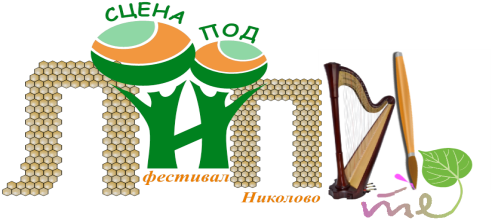 ПЕТИ НАЦИОНАЛЕН ФОЛКЛОРЕН ФЕСТИВАЛ „СЦЕНА ПОД ЛИПИТЕ”Лесопарк „Липник”, 16-17 юни, 2018 г.ОРГАНИЗАТОРИ:ОБЩИНА РУСЕКМЕТСТВО с. НИКОЛОВОНЧ „ПРОБУДА - 1901 г.”ЗАЯВКА ЗА УЧАСТИЕ 
Име на групата: 
Населено място: 
Адрес: 
Организация: 
Ръководител: 
Брой участници: 
Заявка за нощувка на 16.06.18 г. – брой лица:
Заявка за вечеря – брой лица:
Репертоар за участие и точно времетраене: 1. 2. 
 Предпочитан ден за участие: Лице за контакти : Телефон : e-mail:
